RUHANGO DISTRICTNAMES: ......................................................ACADEMIC YEAR: 2020-2021      CLASS: ………………………………SET SECOND TERM EXAMINATION FOR P3 / 50x2= 100 marks1. Write the mains party of Xo Laptop (8Marks)…………………………………………………………………………………..……………………………………………………………………,………………………………………………………………………………………………..………………………………………………………………………………….2. Arrange the following steps of cleaning water in their correct order ( 12 Marks )Cover drinking water …………………………………………………………………….Drink clean water …………………………………………………………………………Wash your hands ……………………………………………………………………….Pour”sur”Eau”into the water …………………………………………………………Prepare the materials …………………………………………………………………..Shake the water  …………………………………………………………………………3. List down any two diseases caused by drinking dirty water ( 4 Marks )……………………………………………………………………………………..……………………………………………………………………………………..……………………………………………………………………………………..……………………………………………………………………………………..4. Name the different types of soil ( 3 Marks)…………………………………………………………………………………….…………………………………………………………………………………….……………………………………………………………………………………..5. Answer Yes or No ( 5 Marks )Terracing can prevent erosion …………………………………….It is not good to plant trees can maintain ……………………….Keeping animals in a shed causes erosion ……………………….Planting trees which can grow with …………………………………Light drops of rain water can cause erosion………………………6. Circlethe animals which have no backbones ( 5 Marks)Wasp CaterpillarSmelling antFishBlack antSheepMaleCowAnt7.Look at the diagram below    ( 10 Marks )Complete with -Bones: Ribs, Fubula, Humerus, Tibia      -Frontal boneMuscles:Thigh muscles, abdominal muscles,hand muscles,Trunk muscles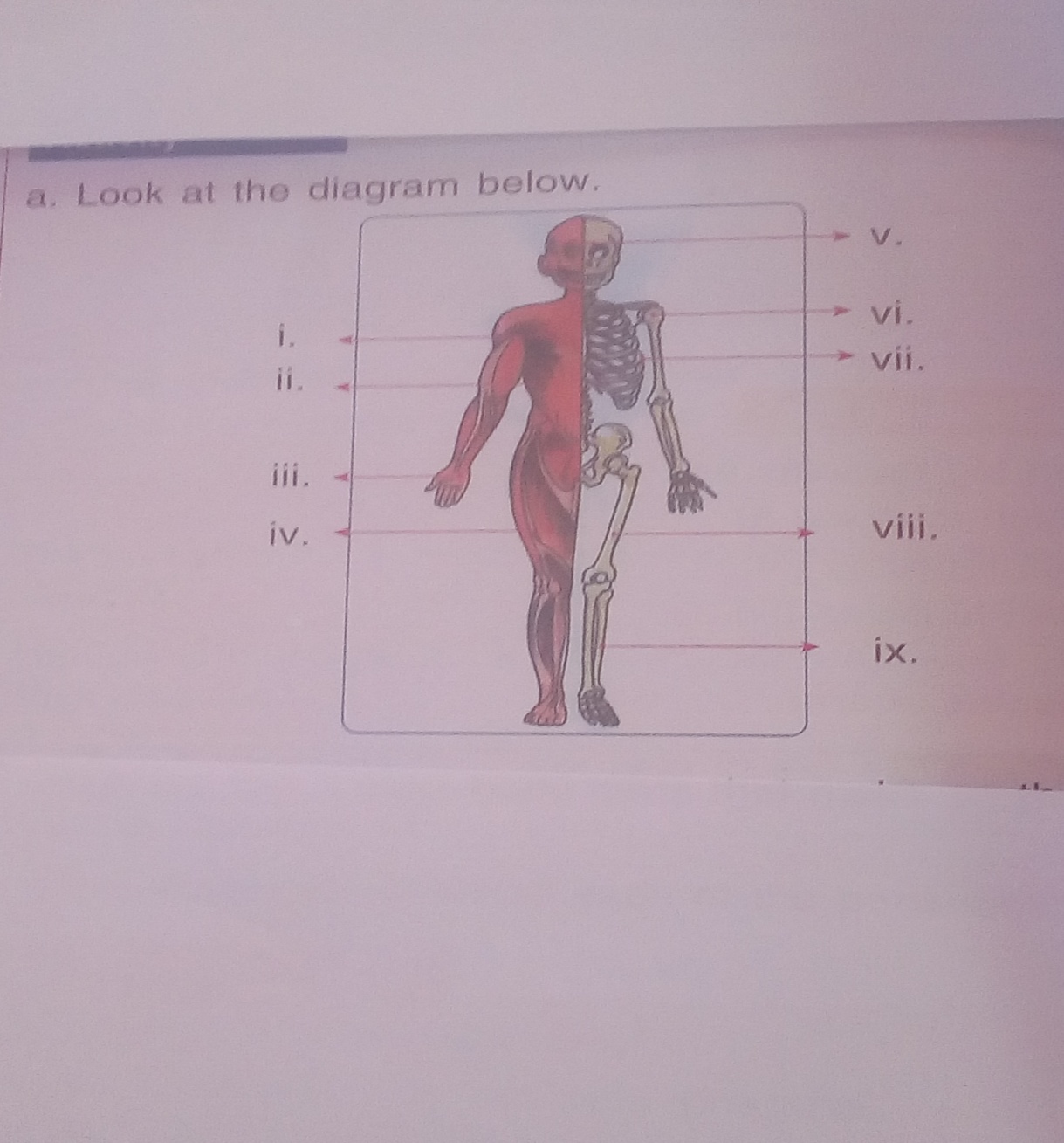 …………………………………………………….…………………………………………………….…………………………………………………….…………………………………………………….…………………………………………………….…………………………………………………….……………………………………………………..…………………………………………………….…………………………………………………….…………………………………………………….8. What makes an umbrella to fly? (1 Mark)……………………………………………………………………………………………..9. What makes wet clothes to dry?(0.5 Mark)……………………………………………………………………………………………..10. What is the meaning of energy? (0.5Mark)……………………………………………………………………………………………..11. List any two materials you see at school that provide energy. (1 Mark)…………………………………………………………………………………………………….………………………………………………………………………………………………………Good Luck!!!!!!!!!!!!!!!MARKING GUIDE FOR SET EXAMINATION FOR    SECOND Term p3Q1-Screen -Keyboard-TachpardQ2.Arrange the following steps of cleaning water in their correct order4a)6b)2c)3d)1e)5f)Q3Worms,diarrhea,dysentery,choleraQ4.-Clay soil       -Sandy soil       -zoam soilQ5.a)Yes       b)no       c)No        d)Yes         e)NoQ6.a )waspb)Caterpillarc)Smelling ante)Black anti)AntQ7Trunk musclesAbdominal musclesHand musclesThigh musclesFlontal boneHumerusRibsFemurTibiaFibulaQ8.WindQ9.SunQ10.Energy is ability to do workQ11.-Laptop         -Telephone          -Microphone